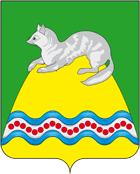 АДМИНИСТРАЦИЯ КРУТОГОРОВСКОГО СЕЛЬСКОГО ПОСЕЛЕНИЯ СОБОЛЕВСКОГО МУНИЦИПАЛЬНОГО РАЙОНА КАМЧАТСКОГО КРАЯ __________________________________________________________________РАСПОРЯЖЕНИЕАДМИНИСТРАЦИИ  КРУТОГОРОВСКОГО СЕЛЬСКОГО ПОСЕЛЕНИЯ«04 »  февраля  2014  № 13п. Крутогоровский Об организации контроля  по  обеспечению  бесперебойной работы систем жизнеобеспечения в период прохождения XXII зимних Олимпийских игр в г.Сочи в период с 07 февраля   по 16 марта  2014 года в Крутогоровском сельском поселении      Для  осуществления организации контроля по  обеспечении  безаварийной работы систем жизнеобеспечения в период прохождения XXII зимних Олимпийских игр в г.Сочи в период с 07 февраля   по 16 марта  2014 года в  Крутогоровском сельском поселении :    1.  Назначить ответственными дежурными с 07 февраля   по 16 марта  2014 года  должностных лиц администрации  Крутогоровского сельского поселения согласно приложению №1.     2.Ответственным дежурным  администрации Крутогоровского сельского поселения постоянно владеть информацией по обстановке на территории Крутогоровского сельского поселения и предоставлять    информацию о  работе систем жизнеобеспечения ежедневно к 10.00 и 16.00 часам с 07 февраля   по 16 марта  2014 года  (по форме согласно приложению №2)  в Министерство жилищно–коммунального хозяйства и энергетики Камчатского края  по факсу: 42-01-42; 42-09-25 или по адресу электронной почте: BelchevaAB@kamgov.ru.     3. Обязать ответственных дежурных  предоставлять    информацию о  работе систем жизнеобеспечения ежедневно к 9.30 и 15.30 часам с 07 февраля   по 16 марта  2014 года (по форме согласно приложению №2)  в Единую дежурно диспетчерскую службу   (ЕДДС)  Соболевского муниципального района по телефону: 32 –0 -33.   Информацию о чрезвычайных ситуациях предоставлять незамедлительно .  4.Контроль по исполнению данного распоряжения оставляю за собой. Глава Крутогоровскогосельского поселения                                                                                  Г.Н.Овчаренко                             Приложение №1                                                                                       к распоряжению администрации                                                                                       Крутогоровского сельского поселенияот 04.02.2014 № 13График дежурств ответственных лиц администрации Крутогоровского сельского  поселения в период   с   07 февраля по 16 марта  2014 года   Дата дежурстваОтветственный дежурный(Ф.И.О должность)Сотовый телефонС    07 февраля по 16 марта                (в рабочие дни)Овчаренко Галина Николаевна, Глава Крутогоровского сельского поселения 8- 963-83206-9508 февраля 2014Мерджанова Лиляна Лутфиевна, специалист-эксперт8-914-026-73-9609 февраля 2014 Казарезова Галина Анатольевна, специалист-эксперт8-961-967-94-1315 февраля 2014 Овчаренко Наталья Витальевна, старший бухгалтер8-914-026-84-3616 февраля 2014Федько Анастасия Николаевна, заместитель Главы Крутогоровского  сельского поселения  8-962-290-02-9622 февраля 2014Мерджанова Лиляна Лутфиевна, специалист-эксперт8-914-026-73-9623 февраля 2014Казарезова Галина Анатольевна, специалист-эксперт8-961-967-94-131 марта 2014 Овчаренко Наталья Витальевна, старший бухгалтер8-914-026-84-362 марта 2014 Мерджанова Лиляна Лутфиевна, специалист-эксперт8-914-026-73-968 марта 2014 Федько Анастасия Николаевна, заместитель Главы Крутогоровского  сельского поселения  8-962-290-02-969 марта 2014 Казарезова Галина Анатольевна, специалист-эксперт8-961-967-94-1315 марта 2014 Овчаренко Галина Николаевна, Глава Крутогоровского сельского поселения8- 963-83206-9516 марта 2014 Овчаренко Наталья Витальевна, старший бухгалтер8-914-026-84-36